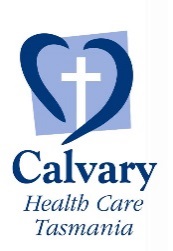 Referral Form Calvary Clinic – Mental Health UnitReferring Doctor’s Name:………………………………………………………………(please print)Signature: ………………………………………….NameNameNameNameNameNameNameNameNameD.O.B.D.O.B.AddressAddressAddressAddressAddressAddressAddressAddressAddressAddressAddressPhonePhoneReferral to DrReferral to DrReferral to DrReferral to DrReferral to DrReferral to DrReferral to DrReferral to DrDate to be admitted:Date to be admitted:Date to be admitted:INSURANCE DETAILSINSURANCE DETAILSINSURANCE DETAILSINSURANCE DETAILSINSURANCE DETAILSINSURANCE DETAILSINSURANCE DETAILSINSURANCE DETAILSINSURANCE DETAILSINSURANCE DETAILSINSURANCE DETAILSHealth Insured Fund:Member No:Health Insured Fund:Member No:Health Insured Fund:Member No:Workers Comp Contact  Name:Number:Workers Comp Contact  Name:Number:Workers Comp Contact  Name:Number:Workers Comp Contact  Name:Number:Workers Comp Contact  Name:Number:Veterans Affairs DVA No:Veterans Affairs DVA No:MAIB Admission DiagnosisCurrent Medical ConditionsRISK ASSESSMENTRISK ASSESSMENTRISK ASSESSMENTRISK ASSESSMENTRISK ASSESSMENTRISK ASSESSMENTRISK ASSESSMENTRISK ASSESSMENTRISK ASSESSMENTRISK ASSESSMENTRISK ASSESSMENTDescriptionDescriptionLowLowModerateHighExtremeIf present – please elaborateIf present – please elaborateIf present – please elaborateIf present – please elaborateSuicidality/Homicidality Thoughts/Plan/IntentionSuicidality/Homicidality Thoughts/Plan/IntentionDeliberate Self HarmDeliberate Self HarmAggression – Physical and/or Verbal (including threats)Aggression – Physical and/or Verbal (including threats)Drug and Alcohol UseDrug and Alcohol UseCognitive ImpairmentCognitive ImpairmentOtherOtherINITIAL CONTACTPlease phone (03) 6335 3249 then fax this completed form to (03) 6335 3248